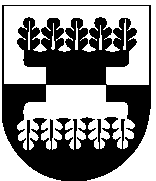 ŠILALĖS RAJONO SAVIVALDYBĖSTARYBARAJONO SAVIVALDYBĖS TARYBOS 23 POSĖDŽIO PROTOKOLAS2020 m. spalio 16 d. Nr. T2-13ŠilalėPosėdis įvyko 2020-10-14 10.00 val. (nuotoliniu būdu realiuoju laiku elektroninių ryšių priemonėmis).Posėdžio pirmininkas – Algirdas Meiženis.Posėdžio sekretorius – Tadas Sadauskis.Į rajono Savivaldybės tarybą išrinkti 25 nariai. Posėdyje dalyvavo 24 Tarybos nariai (sąrašas pridedamas). Nedalyvavo: Raimundė Gečienė (dėl pateisinamų priežasčių). Posėdyje dalyvavo 10  kviestųjų asmenų (sąrašas pridedamas).Tarybos nariams vienbalsiai pritarus, Savivaldybės tarybos 23 posėdis pradėtas. Darbotvarkė Tarybos nariams pateikta. Posėdžio pirmininkas siūlė į darbotvarkę įtraukti 1 papildomą klausimą:1 papildomas. Dėl papildomų lėšų skyrimo Šilalės Dariaus ir Girėno progimnazijai vykdyti Šilalės Dariaus ir Girėno progimnazijos pastato Šilalėje, Kovo 11-osios g. 18, vidaus patalpų modernizavimo ir teritorijos sutvarkymo projektą.Pranešėjas Martynas Remeikis.Algirdas Meiženis siūlė išbraukti iš darbotvarkės 9 klausimą „Dėl Šilalės rajono savivaldybės pedagogų skatinimo tvarkos aprašo patvirtinimo“.Pasisakė Raimundas Vaitiekus dėl darbotvarkės 9 klausimo.Vera Macienė siūlė darbotvarkės 9 klausimo neatsisakyti svarstyti, bet tik pakoreguoti pavadinimą ir tvarkos aprašą.Jonas Gudauskas pasisakė už darbotvarkės 9 klausimo svarstymą.Algirdas Meiženis siūlė balsuoti už darbotvarkės 9 klausimo išbraukimą.9 klausimo išbraukimui iš darbotvarkės pritarta balsų dauguma (UŽ – 13, PRIEŠ – 9, SUSILAIKĖ – 2).Vardinio balsavimo rezultatai: E. Auškalnis – UŽ, T. Bartkus – UŽ, D. Bergelis – PRIEŠ, A. Dambrauskas – PRIEŠ, A. Ežerskis – UŽ, A. Gargasaitė – UŽ, E. Gargasė – PRIEŠ, E. Gečas – SUSILAIKĖ, J. Gudauskas – PRIEŠ, V. Jankauskaitė - Milčiuvienė – PRIEŠ,  L. Kalnikaitė – SUSILAIKĖ, G. Macevičius – UŽ, V. Macienė – PRIEŠ, A. Meiženis – UŽ, G. Navardauskas – PRIEŠ, R. Norvilienė – PRIEŠ, S. Olendrienė – UŽ, A. Petkus – UŽ, R. Rimkus – UŽ, R. Toleikis – UŽ, R. Titovas – UŽ, R. Vaitiekus – PRIEŠ, V. Žemeckienė – UŽ, B. Žirlienė – UŽ.Algirdas Meiženis siūlė balsuoti už visą darbotvarkę.Darbotvarkei pritarta balsų dauguma (UŽ – 17 , PRIEŠ – 1, SUSILAIKĖ – 6  ).Vardinio balsavimo rezultatai: E. Auškalnis – UŽ, T. Bartkus – UŽ, D. Bergelis – SUSILAIKĖ, A. Dambrauskas – SUSILAIKĖ, A. Ežerskis – UŽ, A. Gargasaitė – UŽ, E. Gargasė – SUSILAIKĖ, E. Gečas – UŽ, J. Gudauskas – UŽ, V. Jankauskaitė - Milčiuvienė – UŽ,  L. Kalnikaitė – SUSILAIKĖ, G. Macevičius – UŽ, V. Macienė – SUSILAIKĖ, A. Meiženis – UŽ, G. Navardauskas – PRIEŠ, R. Norvilienė – PRIEŠ, S. Olendrienė – UŽ, A. Petkus – UŽ, R. Rimkus – UŽ, R. Toleikis – UŽ, R. Titovas – UŽ, R. Vaitiekus – PRIEŠ, V. Žemeckienė – UŽ, B. Žirlienė – UŽ.Posėdžio pirmininkas priminė Tarybos veiklos reglamentą.DARBOTVARKĖ: 1. Dėl didžiausio leistino etatų skaičiaus biudžetinėse įstaigose nustatymo.Pranešėja Danguolė Vėlavičiutė.2. Dėl Šilalės rajono savivaldybės tarybos 2020 m. birželio 26 d. sprendimo Nr. T1-178 ,,Dėl Mokinių priėmimo į Šilalės rajono savivaldybės bendrojo ugdymo mokyklas tvarkos aprašo ir Šilalės rajono savivaldybės bendrojo ugdymo mokyklų aptarnavimo teritorijų sąrašo patvirtinimo“ pakeitimo.Pranešėja Rasa Kuzminskaitė.3. Dėl leidimo dalyvauti projekte „Ikimokyklinio ir mokyklinio ugdymo įstaigų sveikatos kabinetų aprūpinimas metodinėmis priemonėmis“ partnerio teisėmis.Pranešėjas Martynas Remeikis.4. Dėl nekilnojamojo turto (butų) pirkimo Šilalės rajono savivaldybės nuosavybėn socialinio būsto fondo plėtrai.Pranešėjas Martynas Remeikis.5. Dėl nekilnojamojo turto (butų) pirkimo Šilalės rajono savivaldybės nuosavybėn socialinio būsto fondo plėtrai.Pranešėjas Martynas Remeikis.6. Dėl Šilalės rajono savivaldybės tarybos 2020 m. kovo 13 d. sprendimo Nr. T1-81 „Dėl Kelių priežiūros ir plėtros programos finansavimo lėšų, skirtų Šilalės rajono savivaldybės vietinės reikšmės keliams (gatvėms) tiesti, rekonstruoti, taisyti (remontuoti), prižiūrėti ir saugaus eismo sąlygoms užtikrinti, 2020 metų objektų sąrašo patvirtinimo“ pakeitimo.Pranešėjas Martynas Remeikis.7. Dėl Jungtinės veiklos (partnerystės) sutarties, įgyvendinant projektą „Tauragės regiono komunalinių atliekų tvarkymo infrastruktūros plėtra“, pakeitimo.Pranešėjas Martynas Remeikis.8. Dėl Šilalės rajono savivaldybės nuosavybės teisės į inžinerinius statinius įregistravimo.Pranešėja Reimunda Kibelienė.9. Kita informacija.Pranešėjas Algirdas Meiženis.Romualdas Titovas atsijungė iš posėdžio.1. SVARSTYTA. Didžiausio leistino etatų skaičiaus biudžetinėse įstaigose nustatymas.Pranešėja Danguolė Vėlavičiutė pristatė sprendimo projektą ir prašė jam pritarti.Jonas Gudauskas klausė, kaip renkamas biudžetas.D. Vėlavičiutė atsakė, jog dabar yra renkami duomenys iš įstaigų, tuomet bus pateikta visa analizė.J. Gudauskas klausė, ar papildomi etatai bus išlaikomi iš biudžeto ar iš mokinio krepšelio.D. Vėlavičiutė atsakė, jog iš biudžeto bus išlaikoma 2,81 etato, o iš mokinio krepšelio 1,68 etato. Algirdas Meiženis siūlė balsuoti už pateiktą sprendimo projektą.NUSPRĘSTA. Sprendimas priimtas balsų dauguma (UŽ – 22, PRIEŠ – 0, SUSILAIKĖ – 1).Vardinio balsavimo rezultatai: E. Auškalnis – UŽ, T. Bartkus – UŽ, D. Bergelis – UŽ, A. Dambrauskas – SUSILAIKĖ, A. Ežerskis – UŽ, A. Gargasaitė – UŽ, E. Gargasė – UŽ, E. Gečas – UŽ, J. Gudauskas – UŽ, V. Jankauskaitė - Milčiuvienė – UŽ,  L. Kalnikaitė – UŽ, G. Macevičius – UŽ, V. Macienė – UŽ, A. Meiženis – UŽ, G. Navardauskas – UŽ, R. Norvilienė – UŽ, S. Olendrienė – UŽ, A. Petkus – UŽ, R. Rimkus – UŽ, R. Toleikis – UŽ, R. Vaitiekus – SUSILAIKĖ, V. Žemeckienė – UŽ, B. Žirlienė – UŽ.2. SVARSTYTA. Šilalės rajono savivaldybės tarybos 2020 m. birželio 26 d. sprendimo Nr. T1-178 ,,Dėl Mokinių priėmimo į Šilalės rajono savivaldybės bendrojo ugdymo mokyklas tvarkos aprašo ir Šilalės rajono savivaldybės bendrojo ugdymo mokyklų aptarnavimo teritorijų sąrašo patvirtinimo“ pakeitimas.Pranešėja Rasa Kuzminskaitė pristatė sprendimo projektą ir prašė jam pritarti.Algirdas Meiženis siūlė balsuoti už pateiktą sprendimo projektą.NUSPRĘSTA. Sprendimas priimtas vienbalsiai (už – 23). Romualdas Titovas prisijungė prie posėdžio.3. SVARSTYTA. Leidimas dalyvauti projekte „Ikimokyklinio ir mokyklinio ugdymo įstaigų sveikatos kabinetų aprūpinimas metodinėmis priemonėmis“ partnerio teisėmis.Pranešėjas Martynas Remeikis pristatė sprendimo projektą ir prašė jam pritarti.Algirdas Meiženis siūlė balsuoti už pateiktą sprendimo projektą.NUSPRĘSTA. Sprendimas priimtas vienbalsiai (už – 24).4. SVARSTYTA. Nekilnojamojo turto (butų) pirkimas Šilalės rajono savivaldybės nuosavybėn socialinio būsto fondo plėtrai.Pranešėjas Martynas Remeikis pristatė sprendimo projektą ir prašė jam pritarti.J. Gudauskas klausė, kodėl sprendimo projektą pristato Investicijų ir statybos skyrius.M. Remeikis atsakė, jog projektą vykdo Investicijų ir statybos skyrius.J. Gudauskas klausė, kiek yra iš viso nupirkta butų ir kiek dar reikiama nupirkti, jog programa būtų įgyvendinta.M. Remeikis atsakė, jog šiuo metu yra nupirkti 9 butai ir dar reikėtų nupirkti apie 14 butų.E. Gečas klausė, kiek iš viso Savivaldybė turi nupirktų butų.T. Bartkus atsakė, jog apie 200 butų.Algirdas Meiženis siūlė balsuoti už pateiktą sprendimo projektą.NUSPRĘSTA. Sprendimas priimtas vienbalsiai (už – 24).5. SVARSTYTA. Nekilnojamojo turto (butų) pirkimas Šilalės rajono savivaldybės nuosavybėn socialinio būsto fondo plėtrai.Pranešėjas Martynas Remeikis pristatė sprendimo projektą ir prašė jam pritarti.J. Gudauskas klausė, kiek derybų metu pavyko sumažinti pirkimo kainą.M. Remeikis atsakė, jog buvo prašoma už butą 15000 Eur, komisijos nariai derybų būdu sumažino kainą iki 12500 Eur.J. Gudauskas klausė, kiek turto vertintojas įvertino abu perkamus butus.M. Remeikis atsakė, jog vienas butas įvertintas 12000 eur, o kitas – 22000 eur.Vera Macienė tikslinosi dėl butų būklės.Algirdas Meiženis siūlė balsuoti už pateiktą sprendimo projektą.NUSPRĘSTA. Sprendimas priimtas vienbalsiai (už – 24).6. SVARSTYTA. Šilalės rajono savivaldybės tarybos 2020 m. kovo 13 d. sprendimo Nr. T1-81 „Dėl Kelių priežiūros ir plėtros programos finansavimo lėšų, skirtų Šilalės rajono savivaldybės vietinės reikšmės keliams (gatvėms) tiesti, rekonstruoti, taisyti (remontuoti), prižiūrėti ir saugaus eismo sąlygoms užtikrinti, 2020 metų objektų sąrašo patvirtinimo“ pakeitimas.Pranešėjas Martynas Remeikis pristatė sprendimo projektą ir prašė Objektų sąraše 23, 24, 25 eilutėse, skirta lėšų sumą pakeisti į 0 eur, o 11,1 eurų perkelti į 9 eilutę ir 33 eilutėje pakeisti sumą į 7,90 tūkst. eurų, bei galutinė suma keičiama į 1658,5 tūkst. eur. Pranešėjas prašė pritarti sprendimo projektui su pakeitimais. R. Vaitiekus klausė, kodėl keičiasi kelio plotis kelyje Grimzdai – Rietavo plentas. M. Remeikis atsakė, jog specialusis planas buvo paruoštas su klaida.R. Vaitiekus klausė, kas kaltas dėl klaidos, kurios metu kelias susiaurėjo.Valdemaras Jasevičius atsakė, jog kaltų reikėtų ieškoti, kas 2018 metais rengė Tarybos sprendimo projektą.Pasisakė Tadas Bartkus dėl Grimzdai – Rietavo plentas kelio pločio.Pasisakė J. Gudauskas, V. Jasevičius ir M. Remeikis.R. Vaitiekus klausė, kaip lėšų perkėlimai atitinka Kelių priežiūros programos lėšų skirstymo tvarką.M. Remeikis atsakė, jog parengtas sprendimo projektas atitinka lėšų skirstymo tvarką.Vida Žemeckienė tikslinosi dėl kelių pločio. J. Gudauskas klausė, kaip yra įsisavinamos lėšos.M. Remeikis atsakė, jog lėšų įsisavinimas yra šimtaprocentinis.J. Gudauskas klausė, ar yra paruoštas kelio į A. Stulginskio tėviškę techninis projektas.M. Remeikis atsakė, jog techninis projektas paruoštas.V. Macienė klausė, kokia situacija su Vabalų kaimo keliu.M. Remeikis atsakė, jog yra problemų su projektuotojais.Rima Norvilienė klausė, kokia situacija yra su Lakštingalų gatvės asfaltavimu.M. Remeikis atsakė, Lakštingalų gatvės asfaltavimo projektas yra paruoštas.R. Norvilienė klausė, ar Lakštingalos gatvė buvo laistoma specialiuoju tirpalu dulkėtumui mažinti.M. Remeikis atsakė, jog buvo laistoma.J. Gudauskas klausė, kokia situacija dėl pėsčiųjų tako Balsiai-Šilalė.M. Remeikis atsakė, jog projektas yra parengtas, tačiau ekspertai du kartus yra pateikę taisyti projekto klaidas.Algirdas Meiženis siūlė balsuoti už pateiktą sprendimo projektą su pakeitimais.NUSPRĘSTA. Sprendimas priimtas balsų dauguma (UŽ – 23, PRIEŠ – 0, SUSILAIKĖ – 1).Vardinio balsavimo rezultatai: E. Auškalnis – UŽ, T. Bartkus – UŽ, D. Bergelis – UŽ, A. Dambrauskas – UŽ, A. Ežerskis – UŽ, A. Gargasaitė – UŽ, E. Gargasė – UŽ, E. Gečas – UŽ, J. Gudauskas – UŽ, V. Jankauskaitė - Milčiuvienė – UŽ,  L. Kalnikaitė – UŽ, G. Macevičius – UŽ, V. Macienė – UŽ, A. Meiženis – UŽ, G. Navardauskas – SUSILAIKĖ, R. Norvilienė – UŽ, S. Olendrienė – UŽ, A. Petkus – UŽ, R. Rimkus – UŽ, R. Titovas – UŽ, R. Toleikis – UŽ, R. Vaitiekus – UŽ, V. Žemeckienė – UŽ, B. Žirlienė – UŽ.7. SVARSTYTA. Jungtinės veiklos (partnerystės) sutarties, įgyvendinant projektą „Tauragės regiono komunalinių atliekų tvarkymo infrastruktūros plėtra“, pakeitimas.Pranešėjas Martynas Remeikis pristatė sprendimo projektą ir prašė pakoreguoti pavadinimą po žodžio „pritarimo“ įrašyti žodį „pakeitimų“ vietoje „pakeitimo“ ir 1 punkto pabaigojevietoje žodžio „pakeisti“ įrašyti „pritarti“ bei vietoje „sutartį“ įrašyti „sutarties“. Pranešėjas prašė pritarti sprendimo projektui su pakeitimais.J. Gudauskas klausė, ar šitas projektas įgyvendintas 100 proc.Virginijus Noreika pristatė projekto įgyvendinimo procesą. V. Žemeckienė tikslinosi dėl atliekų išvežimo konteinerių čipavimo.V. Noreika pristatė konteinerių čipavimo tvarką.V. Macienė klausė, ar Laukuvos mstl. Laisvės gatvėje buvo numatyta įrengti apšvietimą su požeminiais konteineriais.V. Noreika atsakė, jog bus pasitikslinta, ar buvo numatyta įrengti apšvietimą.J. Gudauskas klausė, kas šitame projekte pasiteisino ir kas ne, bei teiravosi dėl projekto plėtrosV. Noreika atsakė, jog plėtra labai reikalauja daug lėšų ir bendrai estetinis vaizdas pagerėjo.R. Norvilienė tikslinosi dėl Šilalės mst. D. Poškos gatvėje aptvertų konteinerių paskirties.V. Noreika atsakė, jog ten yra mišrių komunalinių atliekų konteineriai.Algirdas Meiženis siūlė balsuoti už pateiktą sprendimo projektą.NUSPRĘSTA. Sprendimas priimtas vienbalsiai (už – 24).8. SVARSTYTA. Šilalės rajono savivaldybės nuosavybės teisės į inžinerinius statinius įregistravimas.Pranešėja Reimunda Kibelienė pristatė sprendimo projektą ir siūlė jam pritarti.R. Kibelienė pristatė informaciją kiek yra apskaitomų kelių.Algirdas Meiženis siūlė balsuoti už pateiktą sprendimo projektą. NUSPRĘSTA. Sprendimas priimtas vienbalsiai (už – 24).1 papildomas. SVARSTYTA. Papildomų lėšų skyrimas Šilalės Dariaus ir Girėno progimnazijai vykdyti Šilalės Dariaus ir Girėno progimnazijos pastato Šilalėje, Kovo 11-osios g. 18, vidaus patalpų modernizavimo ir teritorijos sutvarkymo projektui.Pranešėjas Martynas Remeikis pristatė sprendimo projektą ir prašė papildyti 1 punktą „iš savivaldybės biudžeto ar kitų finansavimo šaltinių“. Pranešėjas prašė pritarti sprendimo projektui su pakeitimu.V. Macienė klausė, kodėl nevykdomas pakartotinis pirkimas.V. Jasevičius atsakė, jog yra vykdomas pakartotinas pirkimas.J. Gudauskas klausė, kiek yra padaryta darbų iš COVID-19 pasekmių mažinimo fondo lėšų.M. Remeikis pristatė darbų eigą, kuriuose yra naudojami COVID-19 pasekmių mažinimo fondo lėšos.V. Jasevičius atsakė, jei nebus skirta papildomai 50000 eur, bus prarasta beveik pusė milijono eurų.J. Gudauskas klausė, ar Šilalės Dariaus ir Girėno progimnazijoje prasidėjo darbai.V. Jasevičius atsakė, jog darbai neprasidėjo ir nėra pasirašyta sutartis.Algirdas Meiženis siūlė balsuoti už pateiktą sprendimo projektą.NUSPRĘSTA. Sprendimas priimtas balsų dauguma BALSAVO: UŽ – 22, PRIEŠ – 0, SUSILAIKĖ – 2. Vardinio balsavimo rezultatai: E. Auškalnis – UŽ, T. Bartkus – UŽ, D. Bergelis – UŽ, A. Dambrauskas – UŽ, A. Ežerskis – UŽ, A. Gargasaitė – UŽ, E. Gargasė – UŽ, E. Gečas – UŽ, J. Gudauskas – UŽ, V. Jankauskaitė - Milčiuvienė – UŽ,  L. Kalnikaitė – UŽ, G. Macevičius – UŽ, V. Macienė – UŽ, A. Meiženis – UŽ, G. Navardauskas – SUSILAIKĖ, R. Norvilienė – UŽ, S. Olendrienė – UŽ, A. Petkus – UŽ, R. Rimkus – UŽ, R. Titovas – UŽ, R. Toleikis – UŽ, R. Vaitiekus – SUSILAIKĖ, V. Žemeckienė – UŽ, B. Žirlienė – UŽ.Meras informavo, jog kitas Tarybos posėdis planuojamas 2020 m. spalio 30 dieną, komitetų posėdžiai – spalio 26 d.Posėdžio pirmininkas				Algirdas MeiženisPosėdžio sekretorius				Tadas Sadauskis